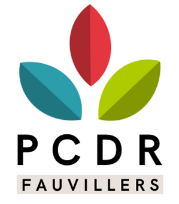 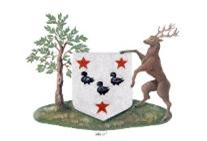 COMMUNE DE FAUVILLERSBUDGET PARTICIPATIF – 2023FORMULAIRE DE CANDIDATURE« Titre du projet »Porteurs de projetVOUS RENTREZ VOTRE DEMANDE AU NOM D’UNE PERSONNE MORALE AYANT LA FORME JURIDIQUE ..................................  (Indiquez laquelle).REMPLISSEZ LE CADRE CI-DESSOUS.VOUS RENTREZ VOTRE DEMANDE AU NOM D’UNE ASSOCIATION DE FAIT OU D’UN GROUPEMENT DE CITOYENS.REMPLISSEZ LE CADRE CI-DESSOUS.Personnes soutenant le projet (minimum 5 personnes) :Le projetRÉPONDEZ DE LA FAÇON LA PLUS COMPLÈTE ET LA PLUS PRÉCISE AUX QUESTIONS SUIVANTES.Décrivez en quelques mots votre projet et quels sont ses objectifs ? (12 lignes maximum)……………………………………………………………………………………………………………………………………………………………………………………………………………………………………………………………………………………………………………………………………………………………………………………………………………………………………………………………………………………………………………………………………………………………………………………………………………………………………………………………………………………………………………………………………………………………………………………………………………………………………………………………………………………………………………………………………………………………………………………………………………………………………………………………………………………………………………………………………En quoi votre projet s’inscrit-il dans les objectifs du Programme communal de développement rural de la commune de FAUVILLERS ? (cf. stratégie du PCDR en annexe) ……………………………………………………………………………………………………………………………………………………………………………………………………………………………………………………………………………………………………………………………………………………………………………………………………………………………………………………………………………………………………………………………………………………………………………………………………………………………………………………………………………………………………………………………………………………………………………………………Quels effets d’intérêt général sont attendus pour la population via la réalisation de votre projet ?………………………………………………………………………………………………………………………………………………………………………………………………………………………………………………………………………………………………………………………………………………………………………………………………………………………………………………………………………………………………………………………………………………………………………………………………………………………………………………………………………………Description du projetQuelle est la localisation du projet ?(Cette étape étant parfois difficile à compléter, n’hésitez pas à prendre contact avec l’administration communale afin de vous faire aider et de vérifier que la localisation de votre projet répond bien aux critères de l’article 4 du règlement.)……………………………………………………………………………………………………………………………………………………………………………………………………………………………………………………………………………………………………………………………………………………………………………………………………………………………………………………………………………………………………………………………………………………………………………………………………………………………………………………………………………………………………………………………………………………………………………………………Décrivez les investissements ou/et les dépenses matérielles souhaités.……………………………………………………………………………………………………………………………………………………………………………………………………………………………………………………………………………………………………………………………………………………………………………………………………………………………………………………………………………………………………………………………………………………………………………………………………………………………………………………………………………………………………………………………………………………………………………………………………………………………………………………………………………………………………………………………………………………………………………………………………………………………………………………………………………………………………………………………………………………………………………………………………………………………………………………………………………………………………………………………………………………………………………………………………………………………………………………………………………………………………………………………………………………………………………………………………………………………………………………………………………………………………………………………………………………………………………………………………………………Estimez le coût pour les différents investissements et/ou les achats de matériel (maximum 40 % du montant total de l’enveloppe annuelle prévue). Chaque investissement ou/et chaque achat doivent être estimés.(Cette étape étant parfois difficile à compléter, n’hésitez pas à prendre contact avec l’administration communale pour vous faire aider).Complétez le tableau ci-dessous :LE COÛT TOTAL DU PROJET EST ESTIMÉ À (TVAC) : ……………………………..… €Décrivez les mesures pour la durabilité du projet.………………………………………………………………………………………………………………………………………………………………………………………………………………………………………………………………………………………………………………………………………………………………………………………………………………………………………………………………………………………………………………………………………………………………………………………………………………………………………………………………………………………………………………………………………………………………………………………………………………………………………………………………………………………………………………………………………………………………………………………………………………………………………………………………………………………………………………………………………………………………………………………Le projet sera réalisé par :Cochez la case qui correspond.La communePar nous, porteur de projetAvez-vous des remarques, des précisions que vous souhaitez mentionner ?………………………………………………………………………………………………………………………………………………………………………………………………………………………………………………………………………………………………………………………………………………………………………………………………………………………………………………………………………………………………………………………………………………………………………………………………………………………………………………………………………………………………………………………………………………………………………………………………………………………………………………………………………………………………………………………………………………………………………………………………………………………Stratégie du PCDR de Fauvillers (2022 – 2032)Nom de l’association : ……………………………………………………...……………………………………………….…Adresse : ……………………………………………………………………………………………………………………………………………………………………………………………………………………Coordonnées de la personne représentant valablement l’association :Nom et prénom : …………………………………………………………………………………………………………Adresse : ……………………………………………………………………………………………………………………………………………………………………………………………………………………Mail : …………………………………………………………………………………………………………Téléphone : …………………………………………………………………………………………………………Documents à annexer :PV de l’instance décisionnelle marquant la volonté d’introduire cette candidature.Statuts de l’associationDate et signature :Coordonnées de la personne de référence pour le projet :Nom et prénom : …………………………………………………………………………………………………………Adresse : ……………………………………………………………………………………………………………………………………………………………………………………………………………………Mail : …………………………………………………………………………………………………………Téléphone : …………………………………………………………………………………………………………Nom - prénomAdresseSignature1.2.3.4.5.6.7.8.9.…INVESTISSEMENT OU MATÉRIEL À ACHETERQUANTITÉPRIX UNITAIREPRIX TOTALFauvillers, nos projets pour un avenir plus durable, dynamique et solidaire.Fauvillers, nos projets pour un avenir plus durable, dynamique et solidaire.Fauvillers, nos projets pour un avenir plus durable, dynamique et solidaire.Pilier socialPilier environnementalPilier économiqueObj. 1 - Renforcer l'accès à des services diversifiés contribuant à l'amélioration de la qualité de vie de chaque Fauvillersois(e)1.1. En proposant des solutions adaptées pour permettre à chacun de rester vivre sur le territoire1.2. En menant des actions préventives en faveur de la santé1.3. En favorisant l’accès au logementObj. 3 - Préserver et améliorer le cadre de vie en tenant compte de l'identité rurale3.1. En assurant le développement convivial des villages en intégrant les recommandations du Schéma de Développement Communal3.2. En protégeant et valorisant les éléments du patrimoine localObj. 5 - Organiser la mobilité pour tous aux niveaux local et supracommunal5.1. En favorisant la mobilité active pour relier chaque village de la commune5.2. En soutenant des solutions alternatives de mobilité utilitaire5.3. En améliorant la sécurité routière sur tout le territoireObj. 2 - S’appuyer sur le tissu associatif pour stimuler la cohésion entre les habitants2.1. En facilitant l’accès au sport et à la culture2.2. En créant des coopérations au sein du milieu associatif2.3. En mettant en place des actions pour renforcer la cohésion sociale et la communicationObj. 4 - Prendre des mesures ambitieuses pour la protection, la valorisation et la gestion de l'environnement4.1. En allégeant l’empreinte énergétique du territoire, en commençant par encourager des modes de consommations et de productions raisonnée4.2. En favorisant la biodiversité et en sensibilisant au respect de la nature4.3. En mettant en œuvre des initiatives durables et créatives stimulant la protection des ressources, en particulier l’eau et la gestion des déchetsObj. 6 - Soutenir une économie circulaire et les circuits courts6.1. En promouvant les activités, offres commerciales alternatives et emplois locaux6.2. En encourageant une agriculture locale, raisonnée et proche du consommateur, en valorisant notamment les produits locaux